Date:  ________________Attn: Ontario Provincial PoliceRe: Volunteer Vulnerable Sector Check for Huntsville Minor Hockey AssociationA Vulnerable Sector Check is required for                          ________ to be a volunteer with the Huntsville Minor Hockey Association as a ____________________for the upcoming 2023-24 hockey season.This role will put the volunteer in direct contact and position of authority and trust with children under 18yrs in various capacities on and off the ice. Thank you,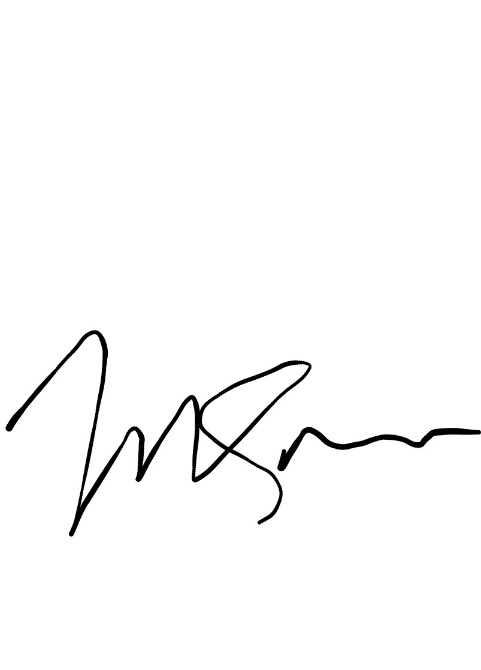 Michele Snow – PresidentHuntsville Minor Hockey Association